УСТРОЙСТВО ДЛЯ ПОЛУЧЕНИЯ ЛУЧИСТОЙ ЭНЕРГИИ МОРЕЯ.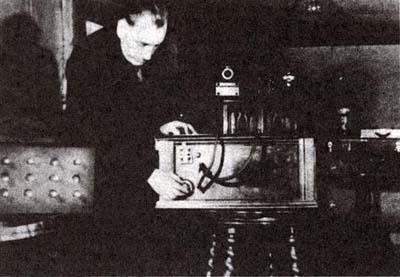 Т. Генри Морей делает некоторые окончательные корректировки в настройке своего устройства лучистой энергии для использования энергии нулевого вакуума.В начале 1900-х годов доктор Т. Генри Морей из Солт-Лейк-Сити создал свое первое устройство для извлечения энергии из метачастотных колебаний самого пустого пространства. В конце концов Морей смог создать бесплатное энергетическое устройство весом в шестьдесят фунтов и производящее 50 000 ватт электроэнергии в течение нескольких часов. По иронии судьбы, хотя он неоднократно демонстрировал свое устройство ученым и инженерам, Морей не смог получить финансирование для дальнейшего развития устройства в пригодную для использования электростанцию, которая будет поставлять электроэнергию в массовом масштабе. В детстве Морей был глубоко вдохновлен величайшим электрическим гением всех времен, Николой Тесла. Его воображение было особенно возбуждено утверждениями Тесла о знании источника энергии, превосходящего обычное электричество, и акцентом Тесла на частотах как материале Вселенной. Когда Морей закончил среднюю школу в Солт-Лейк-Сити, он отправился за границу учиться и сдал экзамены на получение докторской степени по электротехнике в университете Упсалы, Швеция, в период 1912-1914. Вернувшись домой, его диплом и верительные грамоты были прерваны Первой Мировой Войной, и университет отправил ему эти предметы в 1918 году после войны. Вскоре после этого Морей создал свое первое элементарное устройство, которое поставляло измеримую электрическую энергию, и он продолжал усердно работать над энергетическими устройствами, когда у него было время. В 1920-х и 1930-х годах он постоянно совершенствовал свои устройства, особенно свою детекторную трубку, единственный реальный секрет устройства, по словам самого Морей. В своей книге "Море энергии, в котором плавает Земля" Морей приводит документальные доказательства того, что он изобрел первый транзисторный клапан в 1925 году, намного опередив официально признанное открытие транзистора. В своей трубке детектора свободной энергии Морей, по-видимому, использовал внутри самой трубки вариацию этой транзисторной идеи-небольшую округлую гранулу смеси триболюминесцентного цинка, полупроводникового материала и радиоактивного или делящегося материала его патентная заявка (на которую патент никогда не выдавался) была подана 13 июля 1931 года, задолго до появления транзистора Bell Laboratories.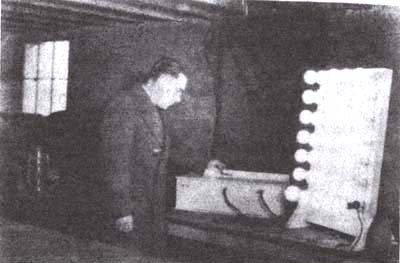 Здесь Мурей лучистой энергии устройство обеспечивает мощность до 35 100-ваттных ламп и 1200-ваттный утюг.В тесте за тестом Морей демонстрировал свое устройство лучистой энергии профессорам электротехники, конгрессменам, высокопоставленным лицам и множеству других посетителей своей лаборатории. Однажды он даже вывез устройство за несколько миль в глубь страны, подальше от всех линий электропередач, чтобы доказать, что он не просто настраивался на энергию, тайно излучаемую из какой-то другой части его лаборатории. Несколько раз он позволял независимым исследователям полностью разобрать его устройство и собрать его, а затем снова активировать его самостоятельно. Во всех испытаниях ему удалось продемонстрировать, что устройство может производить энергию без какого-либо заметного ввода энергии. Согласно исчерпывающей документации, никто никогда не мог доказать, что устройство было мошенническим или что Морей не выполнил именно то, что он утверждал. С другой стороны, записи полны подписанных заявлений от физиков, инженеров-электриков и ученых, которые пришли в лабораторию морей как сомневающиеся Томасы и ушли с полной уверенностью, что Морей действительно преуспел в использовании универсального источника энергии, который мог бы производить свободную электроэнергию. Но перед лицом всего этого патентное ведомство США отказало Морею в выдаче патента, во-первых, потому что его устройство использовало холодный катод в трубках (патентный эксперт утверждал, что общеизвестно, что нагретый катод необходим для получения электронов) и, во-вторых, потому что он не смог идентифицировать источник энергии. Все виды неуместных патентов и устройств также были представлены как нарушенные или дублированные работой Морея. На каждое из этих возражений Морей терпеливо отвечал и сводил все на нет; тем не менее, патент до сих пор не выдан, хотя Морей все еще сохраняют актуальную патентную заявку. Одна из усилий Морей по разработке машины включала в себя ассоциацию с Агентством по электрификации сельских районов за короткое время до Второй мировой войны в то время R.E.A., по-видимому, проникли коммунистические симпатизанты и высокопоставленные чиновники решительно розоватого оттенка. Эти чиновники постоянно убеждали Морея передать все детали его устройства Советскому Союзу и даже организовали визит высокопоставленных советских ученых в лабораторию Морея, чтобы увидеть устройство в действии по инициативе коммунистического внедренного R.E.A., один человек-назовем его "Z"-провел около двух месяцев в лаборатории Морея и преуспел в том, чтобы пробиться в полное доверие Морея. В конце концов Морей раскрыл большую часть деталей конструкции своего специального клапана "Z"-единственному человеку, которому Морей когда-либо полностью доверял. Есть веские основания полагать, что "Z" был советским агентом, и именно здесь советы впервые получили импульс к разработке гиперпространственных усилителей, позже использовавшихся в их психотронном оружии.Тем не менее, Морей был весьма встревожен продолжающимися попытками его контактов R.E.A. получить устройство в руки русских. В конце концов он пришел к выводу, что связался с правительственной группой, состоящей из радикалов и реакционеров. Морей забеспокоился, что деятельность пятой колонны была фактически направлена против него в попытке украсть его устройство. Цитаты из "Солт-Лейк-Трибюн" от 2 декабря 1941 года, приписываемые представителю Томасу Д. Уинтеру, подразумевают, что подозрения Морея в отношении R.E.A. они были хорошо обоснованы, так как представитель Уинтер призвал к полномасштабному расследованию R.E.A. на основании коммунистической инфильтрации. Действительно, Морей был ранен выстрелом в своей собственной лаборатории 2 марта 1940 года, что, похоже, предполагает, что его опасения и подозрения были основаны на фактах. Морей разорвал свою связь с R.E.A. в феврале 1941 года. Однако его основное подразделение было уничтожено свидетелем молотков в 1939 году; неясно, была ли это работа "Z" или кого-то еще. По словам его сына Джона Морей, человек, который сломал его подразделение, а также другие заинтересованные группы, хотели полного раскрытия материалов и строительства - не более и не менее. Джон Морей, который управляет Научно-исследовательским институтом в Солт-Лейк-Сити, пытался продолжить работу своего отца, так как основной блок был разрушен. Сам доктор Морей умер в мае 1974 года. По словам Джона Морея, высокоэнергетические космические лучи из космоса выстукиваются машиной, которая находится в субгармоническом резонансе с этим высокочастотным энергетическим уровнем, и она преобразует этот энергетический уровень в полезную форму электричества. Однако использование Джоном Мореем термина "космический луч" не обязательно совпадает с современной физикой, но фактически совпадает с нынешней концепцией "нулевой" энергии вакуума. Генри Морей представил себе все пространство, заполненное чрезвычайно высокочастотными вибрациями, несущими огромное и неисчислимое количество чистой сырой энергии. Он представлял себе динамическую Вселенную как турбулентный источник большой энергии, подобно тому, как океанские волны несут энергию по всей Земле. Это было также видение Тесла, а после него Клиффорда и Эйнштейна, которые обратили внимание общей теории относительности на проблему природы самого вакуума. Клиффорд и Эйнштейн основали раздел физики, который стал известен как квантовая геометродинамика, изучение энергетических изменений, которые происходят в небольших частях, включая концепцию, что очень маленькие длины пространства или чистый вакуум сами колеблются с большой частотой и с большой энергией. Во времена Морея относительность все еще была странной и недоказанной областью физики, подозреваемой и отвергаемой большинством физиков того времени, а квантовая физика все еще находилась в процессе разработки. Не существовало никакой теории, предсказывающей, что само пустое пространство не только содержит огромные количества энергии, но на самом деле является огромными количествами энергии. Но постепенно, на протяжении десятилетий, картина изменилась, и современные последователи квантовой геометродинамики утверждают истинность первоначального видения Тесла. Сегодня мы знаем, что один кубический сантиметр чистого вакуума содержит достаточно энергии, чтобы конденсироваться в 1080 – 10120 граммов вещества! Таким образом, основная часть тезиса Морея-что сам вакуум содержит неограниченную энергию-подтверждается сегодня. В этом смысле пустое пространство подобно гигантскому беспокойному океану, а свободное энергетическое "постукивающее" устройство Морея не более таинственно, чем водяное колесо. Другими словами, его тезис о том, что энергия должна быть задействована, верен; он только ждет практического метода, чтобы использовать его для решения энергетических проблем человечества навсегда.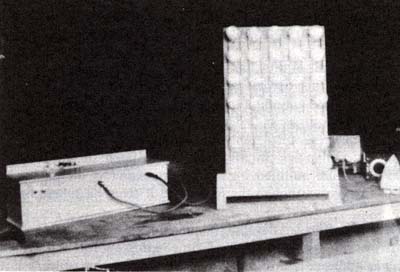 Как только настроенный внутри, сила продолжается и свободна для принимать.Таким образом, Морей оправдывается как человек, опередивший свое время, который просто построил устройство до того, как появилась какая-либо теория, объясняющая его работу. Морей постоянно сталкивался с противодействием, и его жизнь и жизнь его семьи были совсем не приятными. Некоторые группы давления постоянно пытались заставить его продать почти за бесценок или раскрыть секреты конструкции его клапана. На него часто нападали, и иногда в него стреляли на улицах города. На самом деле, его жизни угрожали так часто, что он был вынужден установить пуленепробиваемое стекло в своем автомобиле. Его лаборатория была взломана, некоторые из его компонентов и документов были украдены, и его собак постоянно убивали. Морея стреляли в его собственной лаборатории, и он сам всегда носил оружие. Поскольку его постоянно преследовали, с годами он стал подозрительным и молчаливым в отношении своей работы. Иногда он встречал посетителей у своего стола с заряженным пистолетом, лежащим на столе в пределах легкой досягаемости, и иногда подтверждал, что он без колебаний выстрелит, если на него нападут или ему будут угрожать. Один из его самых больших страхов состоял в том, что большие интересы возьмут его изобретение и просто отложат его, чтобы оно не принесло пользы общественности. Когда крупные компании делали ему предложения, он всегда требовал письменных гарантий, что устройство будет запущено в производство и продано всем, как только оно будет разработано. Морей также осознал потенциал своего изобретения как оружия. Он полностью осознавал, что единственное различие между управляемым энергетическим устройством и взрывом-это скорость высвобождения энергии. По словам Джона Морея, его отец получил предложение поехать в Японию в 1938 году, потому что он построил лучи смерти, который работал с устройством. По словам Джона, представитель японского правительства пришел в лабораторию и предложил должность Морею, но тот отказался. По слухам, Морей умудрился установить устройство так, что оно излучало луч энергии в виде луча и могло мгновенно убивать мышей на расстоянии более пятидесяти футов. При облучении лучом мыши немедленно обугливались. Они казались замороженными, но ничего не осталось, кроме их скелетов, и они просто разваливались при прикосновении. В одном эксперименте Морей запустил свое устройство в течение 157 часов без какого-либо подключения к внешним источникам питания и произвел более 50 киловатт мощности во время теста. Он также обнаружил, что дополнительные 50 киловатт могут быть добавлены, просто обеспечив еще один вентиль дальше в цепи. Когда он отключил устройство от этого теста, он доказал раз и навсегда, что устройство генерирует электрическую энергию из свободных и естественных источников без батарей или внешнего питания. Во время этого теста ничего в машине не нагревалось; вместо этого все части схемы были абсолютно прохладны. Это само по себе совершенно необъяснимо обычной электромагнитной теорией, и это сильно подразумевает истинность утверждения Морея о том, что устройство просто собирает энергию в каждой из своих стадий субгармонически резонансным образом, в синхронизации с чрезвычайно высокочастотными космическими колебаниями. Другими словами, поскольку части машины работали холодно, ясно, что энергия собиралась одновременно на каждом этапе, а не обрабатывалась через отдельные этапы в последовательном порядке, поскольку последовательная обработка в обычном электрическом смысле привела бы к нагреву сопротивления элементов схемы. Устройство Морея использовало 29 ступеней его специальных детекторных клапанов, которые было трудно изготовить, стоимостью около пятисот долларов каждый. Только примерно каждый четвертый оказался пригодным для эксплуатации. Он также испытывал трудности с получением достаточно чистых материалов, чтобы сделать свою специальную смесь для гранулы, которая позволяла работать трубе в одностороннем режиме стробирования. Морей объяснил, что его устройство было основано на открытии смеси, которая будет действовать как односторонний затвор для высокочастотных колебаний пространства, так что энергия может проходить через материал более легко в одном направлении, чем в другом. Таким образом, это было похоже на односторонний затвор для океанской волны; энергия "вода" могла поступать в каждый клапан, но не могла вытекать обратно. Таким образом, совокупность нескольких ступеней обеспечивала ряд коллекторов, которые содержали достаточно энергии, чтобы быть полезными. Теоретически не было предела количеству коллекторов, которые можно было бы добавить, и поэтому не было предела энергии, которую могло бы произвести такое устройство.